LUNCH MENU12PM – 4PM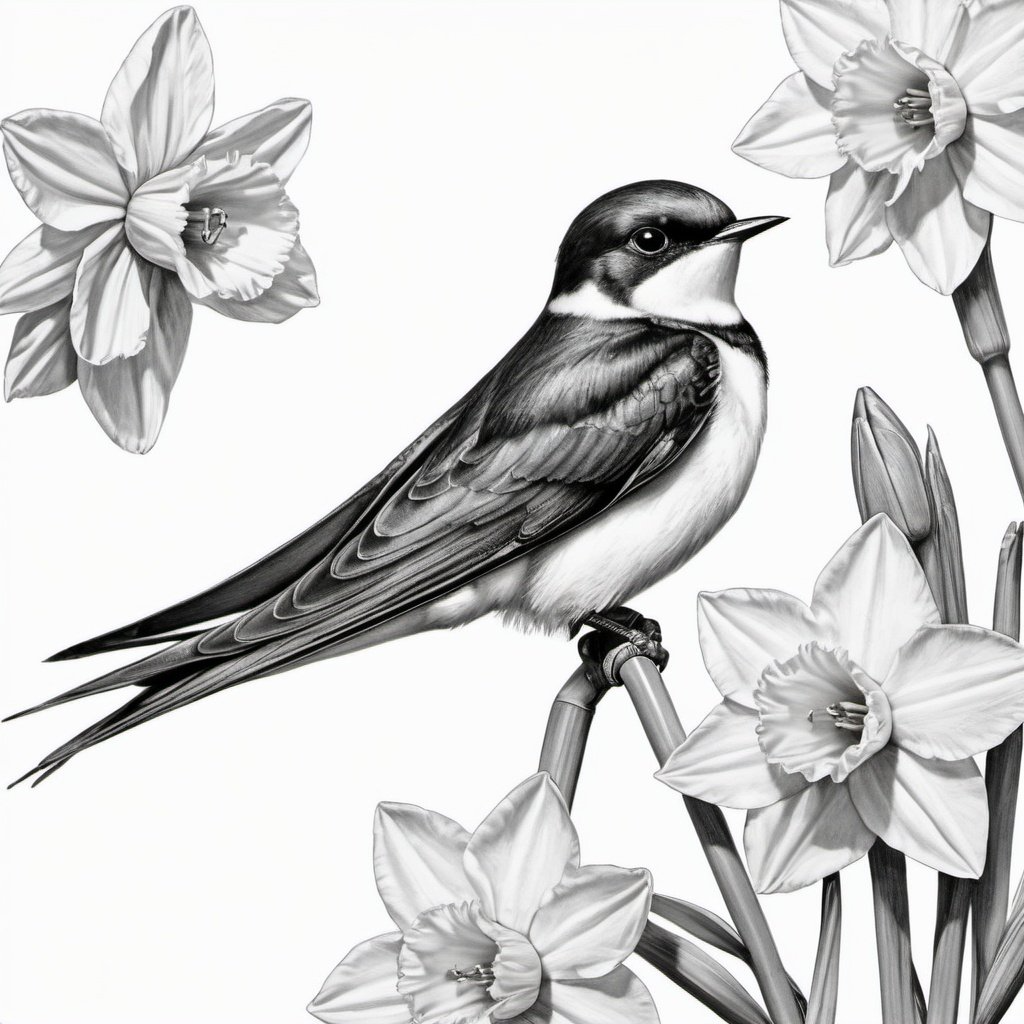 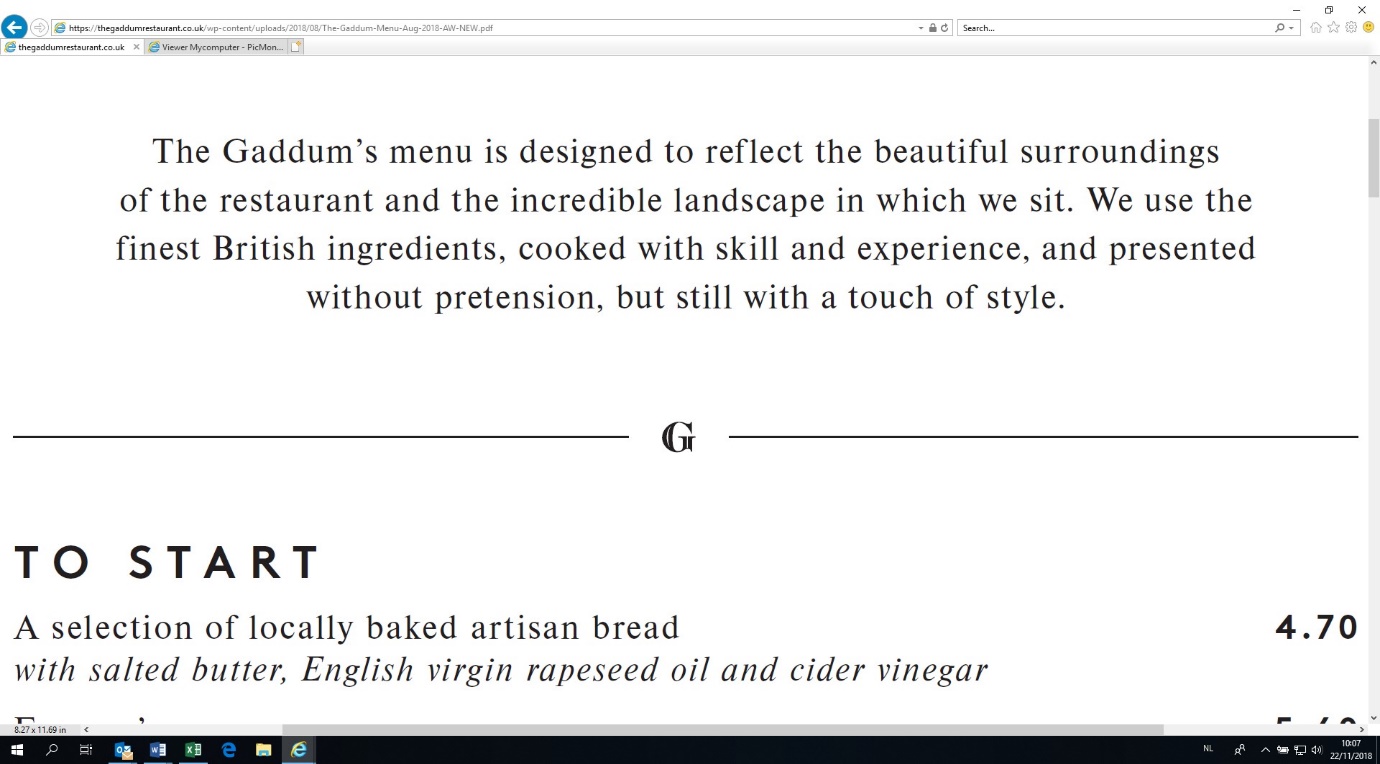 Please make us aware of any allergies or intolerances when ordering. A full list of allergens is available on request.V – Vegetarian; VE – Vegan; GF – Gluten FreeThe * denotes that a dish may need to be altered to suit a particular dietary requirement upon request.Lunch	Soup of the Day (VE, GF*)										£6.50Freshly prepared soup with toasted sourdough & butterCumbrian Venison Burger										£14.00Cartmel Valley venison burger on a pretzel bun, Brockhole tomato chutney, slaw, smoked streaky bacon, blue cheese, skinny friesSwap your skinny fries for rosemary, parmesan & truffle fries		£1.00Pulled Pork Bun (GF*)										£14.00Homemade pulled pork on a pretzel bun, slaw, caramelised apple butter, skinny fries	Add blue cheese 							£1.00Swap your skinny fries for rosemary, parmesan & truffle fries		£1.00Mac & Cheese (V)											£9.00Macaroni in a rich cheesy sauce, parmesan & herb crumbAdd Pulled Pork 		£3.00Add Smoked Streaky Bacon	£3.00Moroccan Spiced Chicken Sarnie (GF*)								£11.00 Moroccan spiced chicken thighs, rustic ciabatta bun, slaw, harissa & mint yoghurt, skinny friesSwap your skinny fries for rosemary, parmesan & truffle fries		£1.00Asian-Style Noodle Bowl								Rice noodles & stir fry vegetables, Thai broth, chilli, coriander, toasted sesame seedsWith Thai Fishcakes											£13.00OrWith Crispy Tofu (GF,VE)										£12.00Falafel Salad (VE)											£12.00 Falafel, wild rocket, pomegranate seeds, cherry tomatoes, olives, red onions, salted cucumber, mint & vegan yoghurt dressingArtisan Pizza12pm – 4:00pm (takeaways available)Margherita (V/VE*)											£11.50San Marzano tomato sauce, mozzarella, buffalo mozzarella, cherry tomatoes, fresh basil, oreganoWild Mushroom (V/VE*)										£13.50Wild Mushrooms, San Marzano tomato sauce, mozzarella, truffle oil, wild rocket, parmesan shavingsCumbrian Lamb 											£14.50Lamb Kofta, San Marzano sauce, mozzarella, harissa, red onion, salted cucumber, mint & coriander dressingPepperoni												£13.50Pepperoni, San Marzano tomato sauce, mozzarella, chilli-infused honey, wild rocket, oregano Sides Skinny fries												£3.50Rosemary, parmesan & truffle fries									£4.50Cup of home-made soup										£3.50DRINKS MENUHot DrinksEspresso (Double)				£3.00Americano					£3.00Flat White					£3.30	Latte						£3.30Cappuccino					£3.30Mocha						£3.50Decaffeinated coffee available for all drinksHot Chocolate				£3.50Gourmet* Hot Chocolate			£4.50Babyccino					£2.00Children’s Hot Chocolate			£2.50Children’s Gourmet* Hot Chocolate		£3.50(*With Cream & marshmallows)ExtrasShot of coffee					£1.35Flavoured syrup 				£0.50(Vanilla, Caramel, Hazelnut, Gingerbread)Oat/Soya milk					£0.50Flake						£0.70Cream & marshmallows			£1.00Twining’s TeaEnglish Breakfast				£2.60Decaffeinated					£2.60Earl Grey					£2.80Red Bush					£2.80Peppermint					£2.80Green Tea					£2.80SOFT DRINKSCoca Cola					£2.95Diet Coke					£2.75Fresh Apple/Orange				£2.75Cawston PressRhubarb & Apple				£2.95Ginger Beer					£2.95Elderflower & Lemon				£2.95San PellegrinoLimonata					£2.95Aranciata					£2.95Harrogate Mineral WaterStill (750ml/330ml)			 £3.90/£2.50Sparkling (750ml/330ml)		 £3.90/£2.50Children’s DrinksJuice Cartons Orange					£1.80Apple						£1.80Ribena						£1.80Glass of milk					£2.00Local Craft Beer/LagerServed from 11amBowness Bay Brewery (All 500ml bottles)Lakes Lager (5%)				£6.50Swan Blonde (4%)				£6.50Swan Gold (4.2%)				£6.50Swan Free Craft Lager (0.5%)			£6.50Hawkshead Brewery (All draft) Half Pint	 PintHelles Lager (4.3%)		  £3.50           £6.00Brockhole Pale Ale (4%)	  £3.50           £6.00Celtic Marshes Summer Berry Cider (4.0%)	 	  £3.50           £6.00WinEServed from 11amProsecco (200ml)				£8.75House White (187ml)				£7.75House Red (187ml)				£7.75House Rosé (187ml)				£7.75For our full selection of wines and spirits ask for our Bar and Wine menuCakes & Sweet TreatsWe always have a range of cakes/traybakes on offer, as well as freshly baked scones & tubs of English Lakes ice-cream.For those of you with a sweet tooth, please look at our cake display cabinet, or ask your server for the choice on offer today!